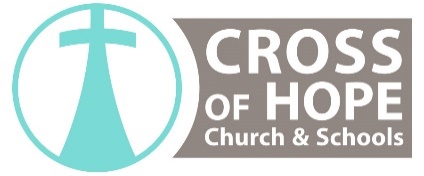 Parent Certification (please print)I, _____________________________________________ the parent/legal guardian of______________________________________________ attest under penalty of perjury that I		(student’s name)have presented to Cross of Hope Elementary School an original certified copy of my student’s State, publicly filed, Birth Certificate containing the following information:Certificate No: _________________________      File No: _______________________________Name of Person Registered: _______________________________ Gender _______________ DOB______________________City______________________ County_____________ State________Name of Father________________________________                                                                                                          Name of Mother________________________ Mother’s Maiden Name __________________________________________________________________________            ________________________Parent/Legal Guardian Signature                                                                DateSchool Certification: I attest, under penalty of perjury, that I have viewed the original or certified copy of the State publicly filed birth certificate presented by the above parent/legal guardian for the above student._________________________________________________           _________________________School Representative Signature                                                               Date*Please present this completed form along with original or certified copy of birth certificate at time of registration.